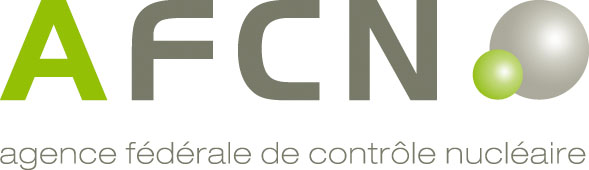 Formulaire de demande pour obtenir une autorisation de transport ou une approbation d’expédition de marchandises dangereuses de la classe 7.Informations supplémentaires pour remplir le formulaire.Remplissez le formulaire complètement et correctement. Les notes de pied de page sont importantes.« L’AR transport » signifie l’Arrêté Royal du 22/10/2017 concernant le transport de marchandises dangereuses de la classe 7, modifié le 03/07/2019.Chaque annexe est référencée et datée.Si ce document ou les annexes contiennent des données catégorisées selon l’arrêté royal du 17 octobre 2011 portant sur la catégorisation et la protection des documents nucléaires, les règles pour l’introduction de ce type de documents doivent être respectées.Pour les annexes qui ne sont pas en néerlandais, français, allemand ou anglais, une traduction de ces documents dans une de ces langues est ajoutée.Signification des notes de pied de page dans le formulaire :a : Champs obligatoiresb : Si d’applicationLa référence de la demande, la révision et la date de celle-ci doivent être indiquées dans le pied de page.PARTIE I : INFORMATION GENERALEIDENTIFICATION DU DEMANDEURDonnées généralesDonnées de facturationSi plusieurs expéditeurs sont impliqués, veuillez ajouter dans l’annexe 1 la liste de ces expéditeurs. Dans ce cas, il doit être clair quel expéditeur est concerné par quelles marchandises.DestinataireSi plusieurs destinataires sont impliqués, veuillez ajouter dans l’annexe 1 la liste de ces destinataires. Dans ce cas, il doit être clair quel destinataire est concerné par quelles marchandises.Une copie du document suivant est jointe : Annexe 1: La liste des expéditeurs et des destinataires. PARTIE II : INFORMATION SPECIFIQUEDONNEES APPROBATION D’EXPEDITION ou AUTORISATIONFréquence et délai des transportsNature des transports (plusieurs descriptions peuvent être d’application)Approbation d’expédition (délai de 6 mois)Autorisation (délai de 1 mois)AnnexesMode de transportDescription des marchandises dangereuses de la classe 7Description des colisUne copie du document suivant est jointe : Annexe 12: certificat d’approbation d’une matière radioactive sous forme spéciale ou d’un modèle de colis, si d’application et si ce certificat n’est pas émis par l’Agence.Description du chargementDonnées supplémentairesTransport multimodalInterruption de transportInformations supplémentaires par mode de transport :Transport aérien :Transport maritime ou transport par voies de navigation intérieures :Organisation/personne qui représente la compagnie maritime dans le port spécifié ci-dessus :DESCRIPTION DES DOCUMENTSProgramme de radioprotection Le demandeur déclare que le programme de radioprotection repris dans la demande d’agrément comme transporteur de marchandises dangereuses de la classe 7 couvre également le transport repris dans cette demande. Le demandeur déclare disposer d’un programme de radioprotection spécifique pour le transport de marchandises dangereuses de la classe 7 inclus dans cette demande.Une copie du document suivant est jointe : Annexe 13: Programme de radioprotection spécifique approuvé par l’expert agréé en contrôle physique.Sécurité Le demandeur déclare être en conformité avec les conditions de sécurité générales relatives au transport de marchandises dangereuses de la classe 7 comme indiqué dans	 Chapitre 1.10 de l’ADR.  Chapitre 1.5.1 des instructions techniques de l’OACI et chapitre 1.7 du règlement IATA.	 Chapitre 1.4 du code IMDG. 	 Chapitre 1.10 du RID.	 Chapitre 1.10 de l’ADN. Le demandeur déclare ne pas transporter de marchandises dangereuses de la classe 7 à haut risque. Le demandeur déclare transporter des marchandises dangereuses de la classe 7 à haut risque et qu’il dispose d’un plan de sécurité pour ces transports.Une copie du document suivant est jointe : Annexe 14: Plan de sécurité pour le transport des marchandises dangereuses de la classe 7 à haut risque (si pas encore à disposition de l’Agence).Plan d’urgence Le demandeur déclare disposer d’un plan d’urgence interne relatif au transport de marchandises dangereuses de la classe 7. Le demandeur déclare avoir pris connaissance des recommandations de l’Agence relatives aux incidents et accidents pendant le transport de marchandises dangereuses de la classe 7. Le demandeur déclare avoir pris en compte ces recommandations pour l’établissement du plan d’urgence.Une copie du document suivant est jointe (pour autant qu’elle ne fait pas partie du dossier d’agrément du transporteur): Annexe 15: Plan d’urgence pour ce transport de marchandises dangereuses de la classe 7.Sous-traitance Le demandeur déclare faire appel à des sous-traitants et dispose pour chaque sous-traitant d’un formulaire dûment complété et signé en annexe 16. Nombre de sous-traitants:       Pas d’application.Une copie des documents suivants est jointe par sous-traitant: Annexe 16A: Statuts de l’entreprise de chaque sous-traitant. Annexe 16B: Mandat du représentant légal de chaque sous-traitant.Et si d’application : Annexe 16C: Programme de radioprotection approuvé par l’expert agréé en contrôle physique du sous-traitant. Annexe 16D: Désignation du conseiller à la sécurité classe 7 du sous-traitant. Annexe 16E: Certificat de formation du conseiller à la sécurité classe 7 du sous-traitant, si celui-ci a été délivré par un autre état membre de l’Union Européenne ou un autre état qui a ratifié l’ADR ou le RID ou l’ADN.Assurance Le demandeur déclare disposer d’une assurance responsabilité civile qui couvre le transport de marchandises dangereuses de la classe 7 (ne pas joindre une copie).PARTIE III : ANNEXES LES DOCUMENTS SUIVANTS FONT PARTIE DE LA DEMANDE D’UNE AUTORISATION DE TRANSPORT OU D’UNE APPROBATION D’EXPEDITION POUR LE TRANSPORT DE MARCHANDISES DANGEREUSES DE LA CLASSE 7:Générales Annexe 1 : Liste des expéditeurs et destinataires (si d’application). Annexe 2 : Descriptions des mesures et précautions prises pour satisfaire aux dispositions du certificat B(M). Annexe 3 : Plan de sécurité conformément au chapitre 1.10 de l’ADR, chapitre 1.5.1 des instructions techniques de l’ICAO et chapitre 1.7 du règlement IATA, chapitre 1.4 du code IMDG, chapitre 1.10 du RID ou chapitre 1.10 de l’ADN). Annexe 4 : Plan de chargement pour les transports avec TI > 200 par véhicule ou CSI > 50 par véhicule ou conteneur ou CSI > 200 par navire. Annexe 5 : Plan d’arrimage pour tout le voyage. Annexe 6 : Un programme de radioprotection pour l’expédition que l’Agence doit approuver.  Annexe 7 : Qualifications du personnel affecté à la surveillance du chargement, du transport et du déchargement des navires pour lesquels le programme de radioprotection doit être approuvé. Annexe 8 : Dossier spécifique de sécurité relatif au transport des matières nucléaires. Annexe 9 : Copie du(des) document(s) Euratom approuvé(s) ou référence(s) de la (des) demande(s) du(des) document(s) Euratom. Annexe 10 : Estimation de la dose et/ou mesures visant à limiter les doses reçues par les personnes impliquées dans le transport ou programme de radioprotection adapté et approuvé par l’expert agréé en contrôle physique. Annexe 11 : Informations prévues dans le règlement concernant les chapitres 7, 8 et 9 de l’AR transport. Annexe 12 : Certificat d’approbation d’une matière radioactive sous forme spéciale ou d’un modèle de colis, si d’application et si le certificat n’est pas émis par l’Agence. Annexe 13 : Programme de radioprotection spécifique approuvé par l’expert agréé en contrôle physique.  Annexe 14 : Plan de sécurité pour le transport de marchandises dangereuses de la classe 7 à haut risque (si pas encore à disposition de l’Agence). Annexe 15 : Plan d’urgence pour ce transport de marchandises dangereuses de la classe 7. Annexe 16A : Statuts de l’entreprise de chaque sous-traitant. Annexe 16B : Mandat du représentant légal de chaque sous-traitant. Annexe 16C : Programme de radioprotection approuvé par l’expert agréé en contrôle physique du sous-traitant. Annexe 16D : Désignation du conseiller à la sécurité classe 7 du sous-traitant. Annexe 16E : Certificat de formation du conseiller à la sécurité classe 7 du sous-traitant, si celui-ci a été délivré par un autre état membre de l’Union Européenne ou un autre état qui a ratifié l’ADR ou le RID ou l’ADN.Documents supplémentaires Annexe 17 :        Annexe 18 :        Annexe 19 :        Annexe 20 :       Les documents qui ne font pas partie de la demande peuvent, si nécessaire, être demandés par l’Agence.PARTIE IV : SIGNATURESREPRESENTANT LEGAL CHEF DU SERVICE DE CONTROLE PHYSIQUEL’EXPERT AGREE EN CONTROLE PHYSIQUEANNEXE 16: SOUS-TRAITANCE (si d’application)Si des transports sont sous-traités, veuillez ajouter par sous-traitant une copie de cette annexe à votre dossier. Données du sous-traitant:Une copie du document suivant est jointe: Annexe 16A: Statuts de l’entreprise du sous-traitant. Annexe 16B: Mandat du représentant légal du sous-traitant.ANNEXE 16: SOUS-TRAITANCE (suite)Le demandeur et le sous-traitant a confirment qu’un contrat a été signé entre les deux parties pour la sous-traitance des transports ci-dessus. confirment informer l’Agence lors de l’annulation de leur contrat pour la sous-traitance.Le demandeur a déclare veiller au respect des dispositions légales par le sous-traitant. confirme avoir informé l’expert agréé en contrôle physique de l’exécution de transports par ce sous-traitant.Le sous-traitantSystème de gestion – programme de radioprotection (indiquer une des possibilités ci-dessous) : confirme qu’il a pris connaissance du programme de radioprotection et du système de gestion du demandeur pour le transport de marchandises dangereuses de la classe 7 et qu’il les appliquera. confirme utiliser ses propres programme de radioprotection et système de gestion pour l’exécution de transports de marchandises dangereuses de la classe 7 et ajoute en annexe le programme de radioprotection approuvé par son propre expert agréé en contrôle physique (si pas encore transmis à l’Agence préalablement).Procédure d’urgence – schéma d’avertissement  confirme qu’il a pris connaissance de la procédure d’urgence et du schéma d’avertissement du demandeur pour le transport de marchandises dangereuses de la classe 7 et qu’il les appliquera.Générala confirme disposer d’un conseiller à la sécurité classe 7 et joint la désignation de ce conseiller ainsi que son certificat de formation (si pas encore à disposition de l’Agence) confirme ne pas sous-traiter les transports qui lui seront confiés par le demandeur ; confirme que les chauffeurs seront mis au courant des dispositions du programme de radioprotection, du système de gestion et de la procédure d’urgence relatives aux responsabilités du chauffeur.Une copie des documents suivants est jointe par sous-traitant: (si d’application) Annexe 16C: Programme de radioprotection approuvé par l’expert agréé en contrôle physique du sous-traitant. Annexe 16D: Désignation du conseiller à la sécurité classe 7 du sous-traitant. Annexe 16E: Certificat de formation du conseiller à la sécurité classe 7 du sous-traitant, si celui-ci a été délivré par un autre état membre de l’Union Européenne ou un autre état qui a ratifié l’ADR ou le RID ou l’ADN.SIGNATURE DU REPRESENTANT LEGAL DU DEMANDEURSIGNATURE DU REPRESENTANT LEGAL DU SOUS-TRAITANTSIGNATURE DE L’EXPERT AGREE EN CONTROLE PHYSIQUERéférence de la demande :Révision de la demande :Date de la demande :Nom du transporteura:Nom du transporteura:Numéro d’agrémenta:Numéro d’agrémenta:Personne de contact (pour des questions sur le contenu de cetteNoma:Demande) :Téléphonea:GSM:E-maila:Noma :Adressea :Numéro TVA:Référence qui doit être indiquée sur la facture (si nécessaire) :ExpéditeurExpéditeurNoma:Numéro d’entreprise:bAdressea:Téléphone:Email :Noma:Numéro d’entreprise:bAdressea:Téléphone:Email :Transport uniqueDate prévue: Transports multiplesPériode (MM/AAAA – MM/AAAA):     -     Date prévue premier transport:Nombre de transports prévus:Fréquence des transports prévus:DescriptionDescriptionAnnexesLe transport de colis type B(M) avec une activité par colis supérieure à 3000A1, 3000A2 ou 1000 TBq.2 et 3Le transport de colis type B(M) avec aération intermittente.2Le transport de colis type B(M) conçus hors de la plage de températures allant de -40°C à 70°C.2Le transport de colis de matières fissiles dont l’indice de sûreté-criticité par véhicule ou conteneur est supérieur à 50 à l’exception des transports maritimes pour lesquels la valeur du CSI ne dépasse pas 50 par cale, compartiment ou zone réservée du pont du navire et pour lesquels une séparation de 6 m entre les groupes de colis ou de containers est respectée.4Le transport de colis qui nécessitent un programme de radioprotection pour ‘special use vessel.’5,6 et 7Approbation d’expédition sous arrangement spécial.11Autre approbation, à spécifier :DescriptionDescriptionAnnexesLe transport de matières nucléaires appartenant au groupe de protection physique A et de combustible usé du groupe de protection physique B visés dans l’arrêté royal du 17 octobre 2011 relatif à la catégorisation et à la définition de zones de sécurité au sein des installations nucléaires et des entreprises de transport nucléaire.8Le transport de déchets radioactifs et de combustibles nucléaires usés qui nécessitent une autorisation de transfert, en application du chapitre V de l’arrêté royal du 24 mars 2009 portant règlement de l'importation, du transit et de l'exportation de substances radioactives.9Le transport de colis autres que de type B(M), d’une activité par colis supérieure à 3000 A1 ou 3000 A2 ou 1000 TBq.3Le transport de colis contenant des marchandises dangereuses de la classe 7 dont l’indice de transport total est supérieur à 200 par transport.4 et 10Le transport de grands conteneurs contenant des marchandises dangereuses de la classe 7 dont l’indice de sûreté-criticité total est supérieur à 200 par navire.4Annexe 2Descriptions des mesures et précautions prises pour satisfaire aux dispositions du certificat B(M).Annexe 3Plan de sécurité conformément au chapitre 1.10 de l’ADR, chapitre 1.5.1 des instructions techniques de l’ICAO et chapitre 1.7 du règlement IATA, chapitre 1.4 du code IMDG, chapitre 1.10 du RID ou chapitre 1.10 de l’ADN.Annexe 4Plan de chargement pour les transports avec TI > 200 par véhicule ou CSI > 50 par véhicule ou conteneur ou CSI > 200 par navire.Annexe 5Plan d’arrimage pour tout le voyage.Annexe 6Programme de radioprotection pour l’expédition que l’Agence doit approuver. Annexe 7Qualifications du personnel affecté à la surveillance du chargement, du transport et du déchargement des navires pour lesquels le programme de radioprotection doit être approuvé.Annexe 8Dossier spécifique de sécurité relatif au transport des matières nucléaires. Annexe 9Copie du(des) document(s) Euratom approuvé(s) ou référence(s) de la (des) demande(s) du(des) document(s) Euratom.Annexe 10Estimation de la dose et/ou mesures visant à limiter les doses reçues par les personnes impliquées dans le transport ou programme de radioprotection adapté et approuvé par l’expert agréé en contrôle physique.Annexe 11Informations prévues dans le règlement concernant les chapitres 7, 8 et 9 de l’AR transport.Type de véhiculeDe/A/Via Route Air Rail Maritime Roll-on/Roll-off Voies de navigation intérieuresNuméro UNIsotope Etat physiqueEtat chimiqueFormeTI max./colisCSI max./colisActivité max./colisType de colis Certificat d’approbation du colis.Certificat forme spécialeNombre de colis/véhicule Solide Liquide Gaz Autre forme Forme spécialeTI :CSI :Numéro UNIsotope Etat physiqueEtat chimiqueFormeTI max./colisCSI max./colisActivité max./colisType de colis Certificat d’approbation du colis.Certificat forme spécialeNombre de colis/véhicule Solide Liquide Gaz Autre forme Forme spécialeTI :CSI :Numéro UNIsotope Etat physiqueEtat chimiqueFormeTI max./colisCSI max./colisActivité max./colisType de colis Certificat d’approbation du colis.Certificat forme spécialeNombre de colis/véhicule Solide Liquide Gaz Autre forme Forme spécialeTI :CSI :Activité maximale par véhicule:TI maximal par véhicule:CSI maximal par véhicule :Nombre total de colis par véhicule:Nombre maximal de véhicules par transport :Nombre maximal de conteneurs 20’ ou 40’ par transport b:Nombre maximal de colis dans les conteneurs de 20’ ou de 40’ b :Matières fissiles bMatières fissiles bTaux d’enrichissement Uranium (%)b :Composition Plutonium b :Masse de matières fissiles par colis b :Masse totale de matières fissiles par transportb:Informations supplémentaires utiles relatives au chargement :Type d’unité de transport:Trajet probable ou proposé: Le demandeur déclare veiller à ce que le transport de marchandises dangereuses de classe 7 sur le territoire belge puisse se poursuivre. Le demandeur déclare que des transports peuvent être interrompus pendant une période maximale de 72 heures. Le demandeur déclare que des transports peuvent être interrompus pendant une période de plus de 72 heures mais de moins de 15 jours. Le demandeur déclare n’interrompre les transports que sur un lieu d’interruption connu par l’Agence ou sur un site d’interruption agréé par l’Agence. Le demandeur déclare qu’un entreposage dans le port est prévu. Le demandeur déclare qu’un entreposage dans l’aéroport est prévu. Le demandeur déclare qu’aucune interruption de transport n’est prévue.Nom de l’aéroport concerné:Nom(s) du(des) manutentionnaire(s) concerné(s):Numéro d’ entreprise du(des) manutentionnaire(s) :Numéro d’agrément ou numéro d’autorisation de ce(s) manutentionnaire(s) :  Transport maritime Transport maritime – roll-on/roll-off Transport par voies de navigation intérieuresNom du port concerné:Numéro du quai concerné :Nom(s) du(des) manutentionnaire(s) concerné(s):Numéro d’ entreprise du(des) manutentionnaire(s) :Numéro d’agrément ou numéro d’autorisation de ce(s) manutentionnaire(s) :Nom du représentant maritimea:Numéro d’entreprise :Personne de contacta:Noma:Fonction:Téléphonea:GSM:E-maila:Référence du Programme de Radioprotection spécifique (RPP) :Indice de révision du RPP spécifique :Date du RPP spécifique : Nom de l’auteur du RPP spécifique :Nom de l’expert agréé en contrôle physique qui a approuvé le RPP spécifique :Date à laquelle le RPP spécifique a été approuvé par l’expert agréé en contrôle physique :Le représentant légal déclare avoir complété le formulaire de demande de façon sincère et véritable et avoir pris connaissance qu’un remplissage fautif ou incomplet du formulaire peut avoir comme conséquence de voir sa demande d’autorisation ou d’approbation d’expédition déclarée incomplète et/ou annulée.Nom, date et signature, précédés par la mention manuscrite “lu et approuvé”……………………………………………………………….…….Date:      Nom:      Signature:      Le chef du service de contrôle physique déclare avoir contrôlé l’exactitude et la complétude du formulaire de demande.Nom, date et signature, précédés par la mention manuscrite “lu et approuvé”………………………………………………………….………….Date:      Nom:      Signature:      L’expert agréé en contrôle physique déclare :avoir contrôlé l’exactitude et la complétude du formulaire de demande ;assurer les tâches de contrôle physique prévues à l’article 23.2.6.b) du Règlement général pour les transports prévus dans cette demande.Nom, date et signature, précédés par la mention manuscrite “lu et approuvé”………………………………………………………………….….Date:      Nom:      Signature:      Noma:Numéro d’entreprisea-:Adressea:Téléphone générala:E-mail générala:Site web:Représentant légal:Noma:Fonctiona:Téléphonea:GSM:E-maila:Personne de contact (si différente) :Nom:Fonction:Téléphone:GSM:E-mail:Le représentant légal déclare avoir complété cette annexe de façon sincère et véritable et avoir pris connaissance qu’un remplissage fautif ou incomplet du formulaire peut avoir comme conséquence de voir sa demande d’autorisation ou d’approbation d’expédition déclarée incomplète et/ou annulée.Nom, date et signature, précédés par la mention manuscrite “lu et approuvé”……………………………………………………………….…….Date:      Nom:      Signature:      Le représentant légal déclare avoir complété cette annexe de façon sincère et véritable et avoir pris connaissance qu’un remplissage fautif ou incomplet du formulaire peut avoir comme conséquence de voir sa demande d’autorisation ou d’approbation d’expédition déclarée incomplète et/ou annulée.Nom, date et signature, précédés par la mention manuscrite “lu et approuvé”………………………………………………………………….….Date:      Nom:      Signature:      L’expert agréé en contrôle physique déclare :avoir contrôlé l’exactitude et la complétude de cette annexe ;assurer les tâches de contrôle physique prévues à l’article 23.2.6.b) du Règlement général pour les transports prévus dans cette demande et exécutés par ce sous-traitant.Nom, date et signature, précédés par la mention manuscrite “lu et approuvé”………………………………………………………………….….Date:      Nom:      Signature:      